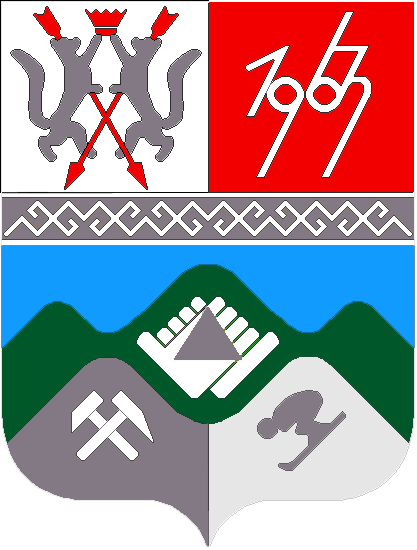 КЕМЕРОВСКАЯ ОБЛАСТЬТАШТАГОЛЬСКИЙ МУНИЦИПАЛЬНЫЙ РАЙОНАДМИНИСТРАЦИЯ  ТАШТАГОЛЬСКОГО МУНИЦИПАЛЬНОГО РАЙОНАПОСТАНОВЛЕНИЕот    «30» октября  2019 г.  №  1402-п Об утверждении отчета об исполнениибюджета муниципального образования «Таштагольский муниципальный район» за 9 месяцев 2019 года В соответствии с требованиями ч.5 ст.264.2 Бюджетного кодекса Российской Федерации администрация Таштагольского муниципального района п о с т а н о в л я е т :1. Утвердить отчет об исполнении бюджета муниципального образования «Таштагольский муниципальный район» за 9 месяцев 2019 года со следующими показателями:  1.1. доходы бюджета муниципального образования «Таштагольский муниципальный район» по кодам классификации доходов бюджетов согласно приложению № 1 к настоящему постановлению;1.2. источники финансирования дефицита бюджета муниципального образования «Таштагольский муниципальный район» по кодам классификации источников финансирования дефицитов бюджетов согласно приложению № 2 к настоящему постановлению;1.3. расходы бюджета муниципального образования «Таштагольский муниципальный район» по разделам, подразделам классификации расходов бюджетов согласно приложению № 3 к настоящему постановлению.2. Финансовому управлению по Таштагольскому району (Л.А. Моисеева) направить отчет об исполнении бюджета в Совет  народных депутатов Таштагольского муниципального района.3. Пресс-секретарю Главы Таштагольского муниципального района (М.Л. Кустова)  опубликовать настоящее постановление в газете «Красная Шория» и разместить на сайте администрации района в информационно-телекоммуникационной сети «Интернет».4. Контроль за исполнением настоящего постановления возложить на заместителя главы Таштагольского муниципального района С.Е. Попова.5. Настоящее постановление вступает в силу со дня его официального опубликования.Глава Таштагольскогомуниципального района                                                             В.Н. МакутаПриложение № 1к постановлению АдминистрацииТаштагольского муниципального района                                                                                                              от  30.10.2019 г.  №1402    -п   ДОХОДЫБЮДЖЕТА МУНИЦИПАЛЬНОГО ОБРАЗОВАНИЯ «ТАШТАГОЛЬСКИЙ МУНИЦИПАЛЬНЫЙ РАЙОН» ПО КОДАМ КЛАССИФИКАЦИИ ДОХОДОВ БЮДЖЕТОВПриложение № 2к постановлению АдминистрацииТаштагольского муниципального района                                                                                                            от                 2019 г.  №       -п ИСТОЧНИКИФИНАНСИРОВАНИЯ ДЕФИЦИТА БЮДЖЕТА МУНИЦИПАЛЬНОГО ОБРАЗОВАНИЯ «ТАШТАГОЛЬСКИЙ МУНИЦИПАЛЬНЫЙ РАЙОН» ПО КОДАМ КЛАССИФИКАЦИИ ИСТОЧНИКОВФИНАНСИРОВАНИЯ ДЕФИЦИТОВ БЮДЖЕТОВПриложение № 3к постановлению АдминистрацииТаштагольского муниципального района                                                                                                               от                2019 №       -пРАСХОДЫБЮДЖЕТА МУНИЦИПАЛЬНОГО ОБРАЗОВАНИЯ «ТАШТАГОЛЬСКИЙ МУНИЦИПАЛЬНЫЙ РАЙОН» ПО РАЗДЕЛАМ, ПОДРАЗДЕЛАМ КЛАССИФИКАЦИИ РАСХОДОВ БЮДЖЕТОВНаименованиеКод бюджетной классификации Российской ФедерацииИсполнено за 9 месяцев 2019 года, тыс. рублей123НАЛОГОВЫЕ И НЕНАЛОГОВЫЕ ДОХОДЫ000 1 00 00000 00 0000 000259 830НАЛОГ НА ПРИБЫЛЬ, ДОХОДЫ000 1 01 00000 00 0000 000155 488Налог на доходы физических лиц000 1 01 02000 01 0000 110155 488НАЛОГИ НА СОВОКУПНЫЙ ДОХОД000 1 05 00000 00 0000 00038 343Налог, взимаемый в связи с применением упрощенной системы налогооблажения000 1 05 01000 01 0000 11020 199Единый налог на вмененный доход для отдельных видов деятельности000 1 05 02000 02 0000 11017 834Налог, взимаемый в связи с применением патентной системы налогообложения000 1 05 04000 02 0000 110310НАЛОГИ НА ИМУЩЕСТВО000 1 06 00000 00 0000 000737Транспортный налог000 1 06 04000 00 0000 110737ГОСУДАРСТВЕННАЯ ПОШЛИНА000 1 08 00000 00 0000 00010 275Государственная пошлина по делам, рассматриваемым в судах общей юрисдикции, мировыми судьями000 1 08 03000 01 0000 1104 353Государственная пошлина за совершение действий, связанных с приобретением гражданства Российской Федерации или выходом из гражданства Российской Федерации, а также с въездом в Российскую Федерацию или выездом из Российской Федерации ( государственная пошлина за выдачу паспорта, удостоверяющего личность гражданина Российской Федерации за пределами территории Российской Федерации, содержащего электронный носитель информации ( паспорта нового поколения), гражданину Российской Федерации в возрасте до 14 лет ( при обращении через многофункциональные центры) 000 1 08 06000 01 0000 1101Государственная пошлина за государственную регистрацию, а также за совершение прочих юридически значимых действий000 1 08 07000 01 0000 1105 921ДОХОДЫ ОТ ИСПОЛЬЗОВАНИЯ ИМУЩЕСТВА, НАХОДЯЩЕГОСЯ В ГОСУДАРСТВЕННОЙ И МУНИЦИПАЛЬНОЙ СОБСТВЕННОСТИ000 1 11 00000 00 0000 00029 403Доходы, получаемые в виде арендной платы за земельные участки, государственная собственность на которые не разграничена и которые расположены в границах поселений, а также средства от продажи права на заключение договоров аренды указанных земельных участков000 1 11 05013 05 0000 121748Доходы, получаемые в виде арендной платы за земельные участки, государственная собственность на которые не разграничена и которые расположены в границах поселений, а также средства от продажи права на заключение договоров аренды указанных земельных участков000 1 11 05013 13 0000 12115 887Доходы, получаемые в виде арендной платы, а также средства от продажи права на заключение договоров аренды за земли, находящиеся в собственности муниципальных районов (за исключением земельных участков муниципальных бюджетных и автономных учреждений)000 1 11 05025 05 0000 1235 907Доходы от сдачи в аренду имущества, находящегося в оперативном управлении органов управления муниципальных районов и созданных ими учреждений (за исключением имущества муниципальных бюджетных и автономных учреждений)000 1 11 05035 05 0000 1216 731Плата по соглашениям об установлении сервитута, заключенным органами местного самоуправления муниципальных районов, органами местного самоуправления сельских поселений, государственными или муниципальными предприятиями либо государственными или муниципальными учреждениями в отношении земельных участков, государственная собственность на которые не разграничена и которые расположены в границах сельских поселений и межселенных территорий муниципальных районов000 1 11 05313 05 0000 123111Плата по соглашениям об установлении сервитута, заключенным органами местного самоуправления городских поселений, государственными или муниципальными предприятиями либо государственными или муниципальными учреждениями в отношении земельных участков, государственная собственность на которые не разграничена и которые расположены в границах городских поселений000 1 11 05314 13 0000 123 2Доходы от перечисления части прибыли, остающейся после уплаты налогов и иных обязательных платежей муниципальных унитарных предприятий, созданных муниципальными районами000 1 11 07015 05 0000 12717ПЛАТЕЖИ ПРИ ПОЛЬЗОВАНИИ ПРИРОДНЫМИ РЕСУРСАМИ000 1 12 00000 00 0000 000598Плата за негативное воздействие на окружающую среду000 1 12 01000 01 0000 123598ДОХОДЫ ОТ ОКАЗАНИЯ ПЛАТНЫХ УСЛУГ (РАБОТ) И КОМПЕНСАЦИИ ЗАТРАТ ГОСУДАРСТВА000 1 13 00000 00 0000 00013 749Прочие доходы от оказания платных услуг (работ) получателями средств бюджетов муниципальных районов000 1 13 01995 05 0000 1316 899Прочие доходы от компенсации затрат бюджетов муниципальных районов000 1 13 02995 05 0000 1346 850ДОХОДЫ ОТ ПРОДАЖИ МАТЕРИАЛЬНЫХ И НЕМАТЕРИАЛЬНЫХ АКТИВОВ000 1 14 00000 00 0000 0008 146Доходы от реализации иного имущества, находящегося в собственности муниципальных районов (за исключение имущества муниципальных бюджетных и автономных учреждений, а также имущества муниципальных унитарных предприятий, в том числе казенных), в части реализации материальных запасов по указанному имуществу000 1 14 02053 05 0000 4104 726Доходы от продажи земельных участков, находящихся в государственной и муниципальной собственности000 1 14 06000 00 0000 4303 420ШТРАФЫ, САНКЦИИ, ВОЗМЕЩЕНИЕ УЩЕРБА000 1 16 00000 00 0000 0003 112ПРОЧИЕ НЕНАЛОГОВЫЕ ДОХОДЫ000 1 17 00000 00 0000 000-21Невыясненные поступления, зачисляемые в бюджеты муниципальных районов000 1 17 01000 05 0000 000-21БЕЗВОЗМЕЗДНЫЕ ПОСТУПЛЕНИЯ000 2 00 00000 00 0000 0001 915 313БЕЗВОЗМЕЗДНЫЕ ПОСТУПЛЕНИЯ ОТ ДРУГИХ БЮДЖЕТОВ БЮДЖЕТНОЙ СИСТЕМЫ РОССИЙСКОЙ ФЕДЕРАЦИИ000 2 02 00000 00 0000 0001 919 968Дотации бюджетам бюджетной системы Российской Федерации000 2 02 10000 00 0000 151771 665Субсидии бюджетам бюджетной системы Российской Федерации (межбюджетные субсидии)000 2 02 20000 00 0000 15161 375Субвенции бюджетам бюджетной системы Российской Федерации000 2 02 30000 00 0000 151853 542Межбюджетные трансферты, передаваемые бюджетам муниципальных районов из бюджетов поселений на осуществление части полномочий по решению вопросов местного значения в соответствии с заключенными соглашениями000 2 02 40000 00 0000 151233 303Прочие межбюджетные трансферты, передаваемые бюджетам муниципальных районов000 2 02 49999 05 0000 15183ПРОЧИЕ БЕЗВОЗМЕЗДНЫЕ ПОСТУПЛЕНИЯ000 2 07 00000 00 0000 0006 096ДОХОДЫ БЮДЖЕТОВ БЮДЖЕТНОЙ СИСТЕМЫ РОССИЙСКОЙ ФЕДЕРАЦИИ ОТ ВОЗВРАТА ОСТАТКОВ СУБСИДИЙ СУБВЕНЦИЙ И ИНЫХ МЕЖБЮДЖЕТНЫХ ТРАНСФЕРТОВ, ИМЕЮЩИХ ЦЕЛЕВОЕ НАЗНАЧЕНИЕ, ПРОШЛЫХ ЛЕТ000 2 18 00000 0 0000 00015Доходы бюджетов бюджетной системы Российской Федерации от возврата остатков субсидий, субвенций и иных межбюджетных трансфертов, имеющих целевое назначение, прошлых лет из бюджетов поселений000 2 18 60010 05 0000 15115ВОЗВРАТ ОСТАТКОВ СУБСИДИЙ, СУБВЕНЦИЙ И ИНЫХ МЕЖБЮДЖЕТНЫХ ТРАНСФЕРТОВ, ИМЕЮЩИХ ЦЕЛЕВОЕ НАЗНАЧЕНИЕ, ПРОШЛЫХ ЛЕТ000 2 19 00000 00 0000 000-10 766Возврат остатков субсидий на государственную поддержку малого и среднего предпринимательства, включая крестьянские (фермерские) хозяйства, из бюджетов муниципальных районов000 2 19 25064 05 0000 151-259Возврат остатков субвенций на оплату жилищно-коммунальных услуг отдельным категориям граждан из бюджетов муниципальных районов000 2 19 35250 05 0000 151-9Возврат остатков субвенций на выплату инвалидам компенсаций страховых премий по договорам обязательного страхования гражданской ответственности владельцев транспортных средств в соответствии с Федеральным законом от 25 апреля 2002 года N 40-ФЗ "Об обязательном страховании гражданской ответственности владельцев транспортных средств" из бюджетов муниципальных районов000 2 19 35280 05 0000 151-2Возврат остатков субвенций на выплату государственных пособий лицам, не подлежащим обязательному социальному страхованию на случай временной нетрудоспособности и в связи с материнством, и лицам, уволенным в связи с ликвидацией организаций (прекращением деятельности, полномочий физическими лицами), в соответствии с Федеральным законом от 19 мая 1995 года N 81-ФЗ "О государственных пособиях гражданам, имеющим детей" из бюджетов муниципальных районов000 2 19 35380 05 0000 151-2Возврат прочих остатков субсидий, субвенций и иных межбюджетных трансфертов, имеющих целевое назначение, прошлых лет из бюджетов муниципальных районов000 2 19 60010 05 0000 151-10 494Всего2 175 143НаименованиеКод бюджетной классификации Российской ФедерацииИсполнено за 9 месяцев 2019 года, тыс. рублей123Бюджетные кредиты от других бюджетов бюджетной системы Российской Федерации000 01 03 00 00 00 0000 0009 947Бюджетные кредиты от других бюджетов бюджетной системы Российской Федерации в валюте Российской Федерации000 01 03 01 00 00 0000 0009 947Получение бюджетных кредитов от других бюджетов бюджетной системы Российской Федерации в валюте Российской Федерации000 01 03 01 00 00 0000 70010 354Получение кредитов от других бюджетов бюджетной системы Российской Федерации бюджетами муниципальных районов в валюте Российской Федерации000 01 03 01 00 05 0000 71010 354Погашение бюджетных кредитов, полученных от других бюджетов бюджетной системы Российской Федерации в валюте Российской Федерации000 01 03 01 00 00 0000 800-407Погашение бюджетами муниципальных районов кредитов от других бюджетов бюджетной системы Российской Федерации в валюте Российской Федерации000 01 03 01 00 05 0000 810-407Изменение остатков средств на счетах по учету средств бюджетов000 01 05 00 00 00 0000 000-57 652Увеличение остатков средств бюджетов000 01 05 00 00 00 0000 500-2 203 494Увеличение прочих остатков средств бюджетов000 01 05 02 00 00 0000 500-2 203 494Увеличение прочих остатков денежных средств бюджетов000 01 05 02 01 00 0000 510-2 203 494Увеличение прочих остатков денежных средств бюджетов муниципальных районов000 01 05 02 01 05 0000 510-2 203 494Уменьшение остатков средств бюджетов000 01 05 00 00 00 0000 6002 145 842Уменьшение прочих остатков средств бюджетов000 01 05 02 00 00 0000 6002 145 842Уменьшение прочих остатков денежных средств бюджетов 000 01 05 02 01 00 0000 6102 145 842Уменьшение прочих остатков денежных средств бюджетов муниципальных районов000 01 05 02 01 05 0000 6102 145 842Всего-47 705НаименованиеРазделПодразделИсполнено за 9 месяцев 2019 года, тыс. рублей1234ОБЩЕГОСУДАРСТВЕННЫЕ ВОПРОСЫ199 301Функционирование высшего должностного лица субъекта Российской Федерации и муниципального образования121 561Функционирование законодательных (представительных) органов государственной власти и представительных органов муниципальных образований132 269Функционирование Правительства Российской Федерации, высших исполнительных органов государственной власти субъектов Российской Федерации, местных администраций1432 443Обеспечение деятельности финансовых, налоговых и таможенных органов и органов финансового (финансово-бюджетного) надзора161 075Обеспечение проведения выборов и референдумов170Резервные фонды1110Другие общегосударственные вопросы11361 953НАЦИОНАЛЬНАЯ ОБОРОНА21 181Мобилизационная и вневойсковая подготовка231 181НАЦИОНАЛЬНАЯ БЕЗОПАСНОСТЬ И ПРАВООХРАНИТЕЛЬНАЯ ДЕЯТЕЛЬНОСТЬ3 10 050Защита населения и территории от чрезвычайных ситуаций природного и техногенного характера, гражданская оборона395 498Другие вопросы в области национальной безопасности и правоохранительной деятельности3144 552НАЦИОНАЛЬНАЯ ЭКОНОМИКА483 702Общеэкономические вопросы4135Топливно-энергетический комплекс4252 120Сельское хозяйство и рыболовство4518Транспорт4818 000Дорожное хозяйство (дорожные фонды)4913 166Другие вопросы в области национальной экономики412363Другие вопросы в области национальной экономики412363ЖИЛИЩНО-КОММУНАЛЬНОЕ ХОЗЯЙСТВО5341 195Жилищное хозяйство512 701Коммунальное хозяйство52317 007Благоустройство5317 543Другие вопросы в области жилищно-коммунального хозяйства553 944ОБРАЗОВАНИЕ7912 333Дошкольное образование71277 770Общее образование72469 060Дополнительное образование детей7379 422Молодежная политика773 194Другие вопросы в области образования7982 887КУЛЬТУРА, КИНЕМАТОГРАФИЯ8129 247Культура81125 372Другие вопросы в области культуры, кинематографии843 875ЗДРАВООХРАНЕНИЕ915 150Другие вопросы в области здравоохранения9915 150СОЦИАЛЬНАЯ ПОЛИТИКА10439 514Пенсионное обеспечение1012 625Социальное обслуживание населения102106 463Социальное обеспечение населения103167 826Охрана семьи и детства104138 406Другие вопросы в области социальной политики10624 194ФИЗИЧЕСКАЯ КУЛЬТУРА И СПОРТ1169 032Физическая культура11134 302Массовый спорт1121 680Спорт высших достижений11329 815Другие вопросы в области физической культуры и спорта1153 235СРЕДСТВА МОССОВОЙ ИНФОРМАЦИИ121 816Периодическая печать и издательства1221 816ОБСЛУЖИВАНИЕ ГОСУДАРСТВЕННОГО И МУНИЦИПАЛЬНОГО ДОЛГА131Обслуживание государственного внутреннего и муниципального долга1311МЕЖБЮДЖЕТНЫЕ ТРАНСФЕРТЫ ОБЩЕГО ХАРАКТЕРА1424 916Дотации на выравнивание бюджетной обеспеченности14124 916Всего2 127 438